 Developing and Implementing a Positive Reinforcement System 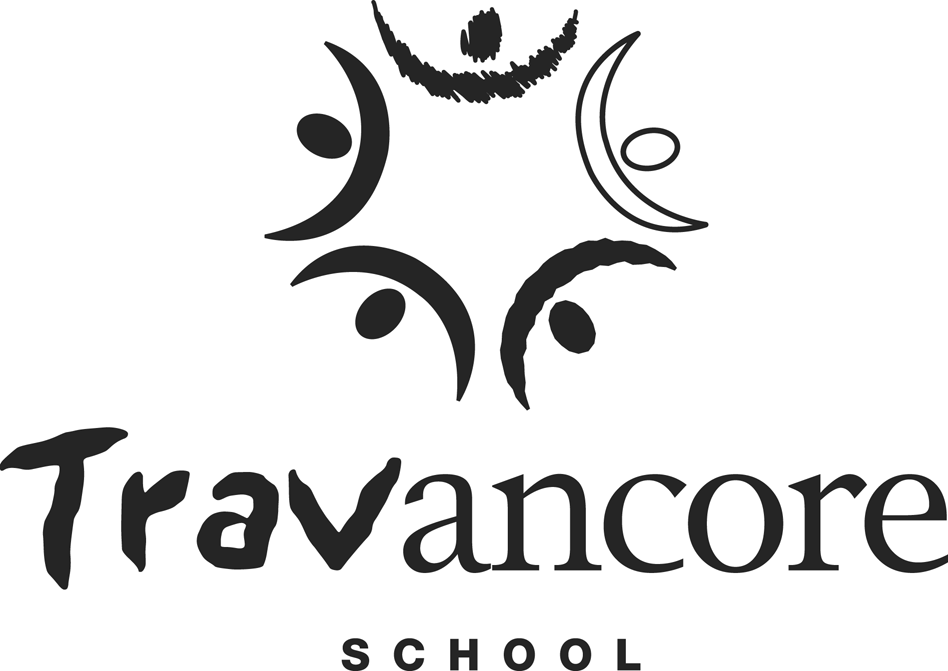                                                                                                                                                                                        School ResourceA positive reinforcement system is an acknowledgement of the student using positive and preferred behaviours. This acknowledgement can increase the likelihood of positive behaviours occurring again in the future and in turn reducing the behaviours of concern.StepsKnow what the young person prefers as a positive reinforcement - have the student complete The Positive Reinforcement Survey-Primary & tally up the student preferred choicesCreate a visual positive reinforcement chart and menu- with the what, how, when of the rewards. Make sure the positive reinforcements are manageable and sustainable for the teacher/ school to implementIdentify which 1 specific target behaviour you want the student to addressMake sure the target behaviour goal is achievable and appropriateEg. 		To use his/ her help request card at least once per day by the end of week 3 & twice p/d ongoingTo use his/ her exit card, as part of the calm plan as needed or as directed by an adultTo arrive to class on time, 3 out of 5 days p/w for 2 weeks, then 5 out of 5 days ongoingPut support strategies in place to assist the student to attempt and achieve these target behaviours. Problem solve with the student what are/ have been the blockers or problems in achieving the expected behaviourWork with the student to develop the plan, the specific target behaviour, the supports and how/ when the targeted positive reinforcers will be given. NB. Never withdraw an earnt positive reinforcement because of subsequent behaviours of concernAs well as the targeted positive reinforcement system, provide regular verbal feedback to the student. Be specific about what they have achievedProvide feedback to the parents/ carer of the student’s successes/ challengesReview the target behaviour with the student- Incrementally increase the frequency of the expected behaviour. Once the student has reached the ultimate behaviour target consistently for 4-6 weeks, as per the SMART goal, reduce the frequency of giving targeted positive reinforcers.  Continue to give verbal praise for the student independently maintaining the desired positive behaviour. Replace with another target behaviour goal if applicableIt is hoped that in the long term the student will learn intrinsic motivation and not be reliant on a targeted positive reinforcement systemOther resources:  http://www.pbisworld.com/tier-1/rewards-simple-reward-systems-incentives/Results from The Positive Reinforcement Survey completed by the student on:_________________’s  Positive Reinforcement Monitoring Chart                                                 Category                                              CategoryAdult Approval (A)Peer Approval (P)Competitive Approval (C)Preferred Activities (PR)Example of types of Positive Reinforcements Example of types of Positive Reinforcements Points needed- egPreferred activity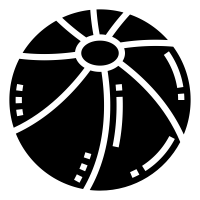 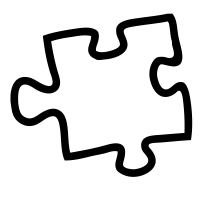 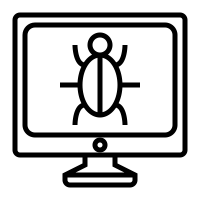 15 minutes of free choice activity15 minutes free drawing15 minutes reading15 minutes of computer/ ipad activity.15 minutes construction- lego15 minutes outside ball game10 minutes extra recess timeListen to music will working in classGet a no homework pass for 1 week66681012141420Competitive Approval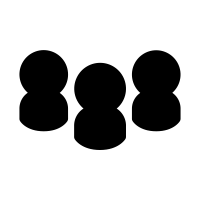 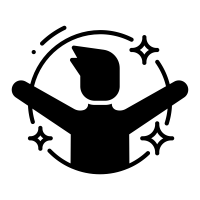 Show and tell to classJobs of responsibility to class for 1 weekTeam captain of game for 1 week488Peer approval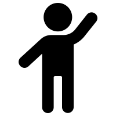 15-minute game with friend during class timeJob of responsibility in/ for classAward of recognition presented at class            meeting/ school assemblyTeacher to read to class for 15 minutes a book                   of your choiceShow and tell to class88108Adult approval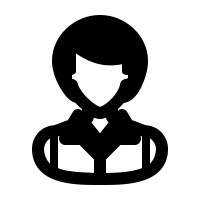 15 minutes catch up with favourite teacherMorning tea with favourite staff member610Student Name:                                                                                                              Date:Preferred positive reinforcementsRatingOrder of preference1. Preferred activity2. Competitive Approval3. Peer approval4. Adult approvalTarget Behaviour Focus- SMART goalCategoryWhat is the Positive Reinforcement Points neededPreferred activityCompetitive ApprovalPeer approvalAdult approval Term--Week 1Week 2Week 3Week 4Week 5Week 6Week 7Week 8Week 9Week 10MondayTuesdayWednesdayThursdayFridayTotal for week